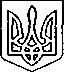 Щасливцевська  сільська  радаВиконавчий  комітетРІШЕННЯ16.07.2020 р.				    № 106Про надання погодження на розміщення засобів зовнішньої рекламиРозглянувши заяви суб’єктів підприємницької діяльності та надані документи відповідно до Положення про порядок розміщення зовнішньої реклами у населених пунктах Щасливцевської сільської ради, затвердженого рішенням 57 сесії Щасливцевської сільської ради 7 скликання від 26.01.2018 року № 917 «Про деякі питання розміщення зовнішньої реклами у населених пунктах Щасливцевської сільської ради», на підставі Закону України «Про рекламу», керуючись, ст. 30 Закону України «Про місцеве самоврядування». ВИРІШИВ: 1. Погодити розміщення засобів зовнішньої реклами суб’єктів підприємницької діяльності:1.1. гр. *** на розміщення засобу зовнішньої реклами за адресою: вул. Миру, ***, в с. Щасливцеве Генічеського р-ну, Херсонської обл. відповідно до схеми терміном з 01.07.2020 р. по 01.09.2020 р.1.2. ФОП *** на розміщення засобу зовнішньої реклами за адресою: біля земельної ділянки з кадастровим номером 6522186500:04:001:20*** в с. Генічеська Гірка Генічеського р-ну, Херсонської обл., відповідно до схеми терміном з 01.07.2020 р. по 01.07.2021 р.1.3. ТОВ «Спортивний клуб Генічеськ» на розміщення засобу зовнішньої реклами за адресою: 3 км автодороги «Генічеськ – Стрілкове» в с. Генічеська Гірка Генічеського району Херсонської області відповідно до схеми терміном з 03.07.2020 р. по 03.07.2021 р.2. Заявникам під час монтажу та експлуатації засобів зовнішньої реклами дотримуватись вимог чинного законодавства.3. Контроль за виконанням рішення покласти на в. о. начальника відділу містобудування та архітектури – головного архітектора Щасливцевської сільської ради М. БОРІДКОСільський голова							Віктор ПЛОХУШКО